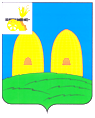 КОМИТЕТ  ОБРАЗОВАНИЯАДМИНИСТРАЦИИ МУНИЦИПАЛЬНОГО ОБРАЗОВАНИЯ«РОСЛАВЛЬСКИЙ РАЙОН» СМОЛЕНСКОЙ ОБЛАСТИП Р И К А Зот 06.10.2011  №  259О приостановке воспитательно-образовательной деятельности МБДОУ Кирилловского детского сада «Теремок»В связи с проведением работ по заготовке овощей в МБДОУ Кирилловском детском саду «Теремок», на основании служебной записки заведующего этим же учреждением Родичкиной Л.М. от 06.10.2011 № 24п р и к а з ы в а ю:1. Заведующему  МБДОУ  Кирилловским  детским  садом «Теремок» Родичкиной Л.М.:1.1. Разрешить приостановить воспитательно-образовательную деятельность  МБДОУ Кирилловского детского сада «Теремок» 10 октября 2011 года. 1.2. Провести разъяснительную работу среди родителей воспитанников о невозможности функционирования учреждения в обычном режиме и необходимостью изыскать возможность оставить детей дома 10 октября  2011 года. 1.3. Обеспечить объем работ, к которым будут привлечены сотрудники детского сада во время проведения работ по заготовке овощей в учреждении.2. Контроль за исполнением настоящего приказа возложить на Евдокимову Л.Г., начальника отдела образовательных учреждений и инспектирования Рославльского комитета образования.Председатель комитета                                                                     С.В.Филипченко